Организация дополнительного профессионального образования частное учреждение «Новороссийский специализированный институт подготовки кадров»    ОДПО ЧУ «Новороссийский специализированный институт подготовки кадров»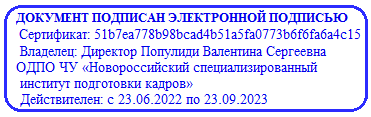  «УТВЕРЖДАЮ»                                                                                                                                                                                                                Директор В.С. Популиди                                                                                                                                                                                                                                                                                                                                                                                                                                                              «16» февраля 2022 г.УЧЕБНЫЙ ПЛАНПовышение квалификации «Педагог профессионального обучения, профессионального образования и дополнительного профессионального образования» (Преподавание по программам профессионального обучения, СПО и ДПП, должность - преподаватель)Цель: Повышения квалификации педагогаКатегория слушателей: специалисты, профессионально-педагогические работники государственных и негосударственных организаций, учебных центров, осуществляющих образовательную деятельность, все заинтересованные лица. Срок обучения: до 3 недельФорма обучения: очная№ п/пНаименование модулейКоличество часовКоличество часовКоличество часовКоличество часовКоличество часов№ п/пНаименование модулейВсего часовТеоретическихПрактическихФорма контроля1Модуль 1. Законодательная база образования3203Опрос2Модуль 2. Нормативная документация преподавателя651Опрос3Модуль 3. Работа преподавателя в группе431Опрос4Модуль 4. Сущность педагогического процесса в образовательной организации1183Опрос5.Модуль 5. Современный урок853Опрос6.Модуль 6. Современные педагогические технологии1275Опрос7.Модуль 7. Информационно- коммуникационные технологии826Опрос8.Модуль 8. Некоторые вопросы психологии743Опрос9.Диагностика качества обучения321Опрос10.Андрогогика44--Опрос11.Методическая работа преподавателя22--ОпросКвалифицированный экзаменКвалифицированный экзамен4       4ИтогоИтого724428